City of Ruthven, Iowa“Come for a Visit, Stay for a Lifetime!”1305 Gowrie St.Ruthven, IA 51358Phone: (712) 837-5355Fax: (712) 837-3314Mayor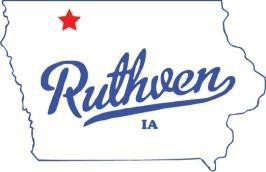 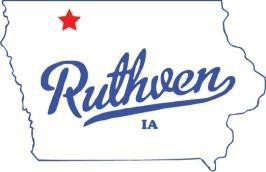 David J. KirkMayor Pro Tem- Council Member Jay SchoningCouncil Members Mitch Anderson Dustin Johnson Marcelle Simington Terrence WilliamsCity ClerkJessica SchneiderDeputy City ClerkAnesa McGregorPublic Works Director David ConlonStreet Superintendent Michael LoderCity AttorneyDavid Stein Jr.AGENDARUTHVEN CITY COUNCIL MEETING October 13, 2021 - 6:30 PMCONSENT AGENDA: All items listed under the consent agenda will be enacted by one motion. There will be no separate discussion of these items unless a request is made prior to the time Council votes on the motion.Minutes; September 8th, 2021 Council MeetingSummary list of claimsClerk’s reports, financialsWATER/SEWER/STREETSWastewater System Improvements – Phase 2 – Section 1 – Pay Application No. 7Wastewater System Improvements – Phase 2 – Section 2 – Pay Application No. 1Wastewater System Improvements - Phase 2 – Section 1 – Pay Application No. 8City TruckOTHERRESOLUTION NO. 35-2021 – Resolution Approving the city of Ruthven 2021 Financial Report for Fiscal Year Ended June 30, 2021.RESOLUTION 36-2021 - A Resolution Temporarily Closing City Streets to Accommodate a Special Community Activity, Specifically Halloween Trunk –n-Treating Trick or TreatingLIRBA LandscapingRESOLUTION NO. 37-2021 – Resolution Temporarily closing City Streets to Accommodate a Special School Activity, Specifically a Fun RunARPA NEU FundingMOTION TO ADJOURN